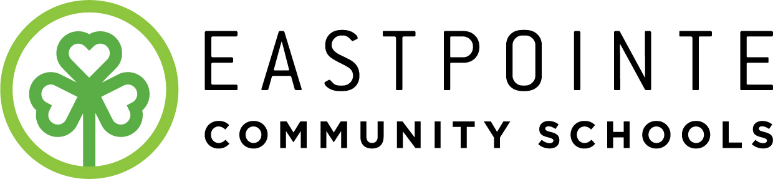 Welcome to our 2024 Open Enrollment! Welcome to our Open Enrollment period November 15, 2023 through December 1, 2023. This is your opportunity to review the benefits that Eastpointe Community Schools offers, and to choose the coverage that is right for you and your family for the plan year – January 1, 2024 through December 31, 2024. This includes enrolling yourself and/or your dependents in coverage; or declining coverage if you have other coverage available to you. IMPORTANT NOTE: This is an active open enrollment process, meaning that employees must complete an enrollment form to confirm or change your elections. An active process ensures that employees annually examine their benefits and make appropriate decisions about the benefits that best suit them and their families’ needs. Changes for 2024  Same companies: Blue Cross Blue Shield, ADN for dental, and DavisVison by MetLife.    Slight increase to the medical employee contributions.  Slight decrease for Buy-up dental employee contributions for the majority of groups.  The HealthCare FSA annual maximum will increase to $3,200 (an increase of $150 annually) due to IRS increase for 2024. The Dependent Care FSA will remain at $5,000 per household (annually). Open Enrollments Meetings Eastpointe Community Schools will be offering two virtual open enrollment sessions. If interested in learning more about your benefits, you may attend one of the scheduled virtual sessions:  Session 1: Wednesday, November 15th from 4 – 5 pm Click here to join the meeting Session 2: Thursday, November 16th from 4 – 5 pm Click here to join the meeting. Benefit Open Enrollment Process 1. Review the 2024 Benefit Guide and Summary of Benefits and Coverage documents. 2. All benefit eligible employees are required to make an active plan selection during this year’s Open Enrollment for 2024 coverage. Employees will not automatically default into their current plan if no action is taken. 3. Review and complete the 2024 Benefit Election Form. 4. Turn in the benefit form. Paper forms can be turned into your building administrative assistant to be collected by Human Resources. OR you can turn them in directly to Human Resources 8AM to 4:30PM. Questions  Contact Julie Alspach at Julie.alspach@eastpointeschools.org or 1-586-596-1282. Thank you for taking the time to review the Open Enrollment materials. These materials contain important information regarding our benefit plans for 2024. If you have any questions regarding the benefit plans, please contact Human Resources.